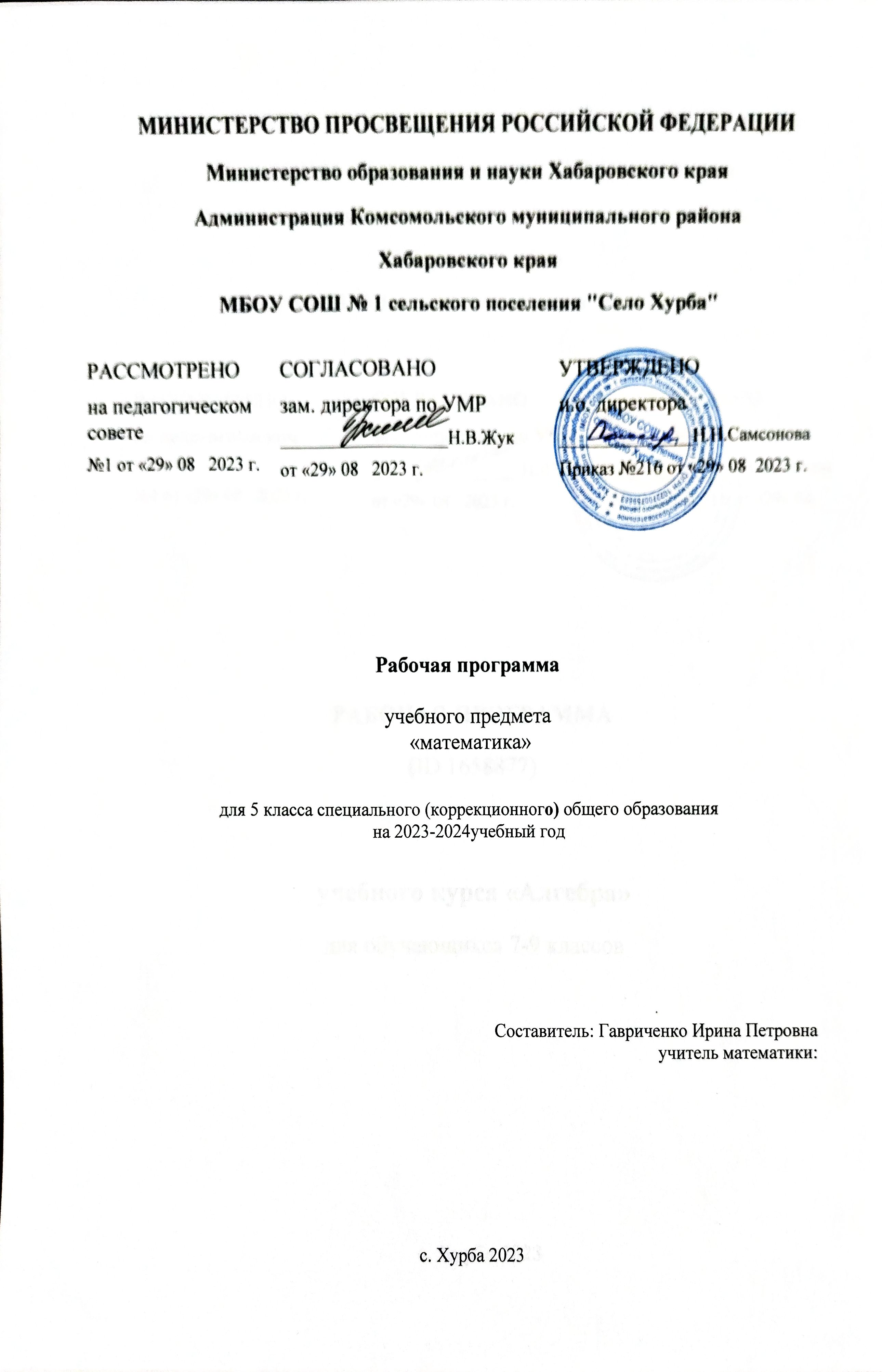 ПОЯСНИТЕЛЬНАЯ ЗАПИСКАРабочая программа по математике составлена на основе Программы специальной (коррекционной) образовательной школы VIII вида.Ориентирована на учебник для 5 классов специальных (коррекционных) образовательных учреждений VIII вида /Математика. 5 класс: учебник для спец. (коррекц.) образоват. учреждений VIII вида под ред. М.Н. Перова, Г.М. Капустина. – 5-е изд. – М.: Просвещение, 2020. – 224с..Соответствует федеральному государственному компоненту стандарта образования и учебному плану школы.Математика в специальной коррекционном классе VIII вида является одним из основных учебных предметов.Учебник «Математика-5», авторы: М.Н.Перова, Г.М.Капустина.Задачи преподавания математики:дать обучающимся такие доступные количественные, пространственные, временные и геометрические представления, которые помогут им в дальнейшем включиться в трудовую деятельность;использовать процесс обучения математике для повышения уровня общего развития обучающихся с нарушением интеллекта и коррекции недостатков их познавательной деятельности и личностных качеств;развивать речь обучающихся, обогащать её математической терминологией;воспитывать у обучающихся целенаправленность, терпеливость, работоспособность, настойчивость, трудолюбие, самостоятельность, навыки контроля и самоконтроля, развивать точность измерения и глазомер, умение планировать работу и доводить начатое дело до завершения.Основные направления коррекционной работы:Коррекция переключаемости и распределения внимания.Коррекция логического мышления, зрительной и вербальной памяти.Коррекция слухового и зрительного восприятия.Коррекция произвольного внимания.Коррекция мышц мелкой моторики.Развитие самостоятельности, аккуратности.Общая характеристика курсаПрограмма по математике включает разделы: «Сотня», «Тысяча», «Сложение и вычитание в пределах 1000 с переходом через разряд», «Обыкновенные дроби», «Геометрический материал», «Повторение».Устное сложение и вычитание чисел в пределах 100 с переходом через разряд. Нахождение неизвестного компонента сложения и вычитания.Нумерация чисел в пределах 1000. Получение круглых сотен в пределах 1000, сложение и вычитание круглых сотен. Получение трёхзначных чисел из сотен, десятков, единиц, из сотен и десятков, из сотен и единиц. Разложение трехзначных чисел на сотни, десятки, единицы.Разряды: единицы, десятки, сотни. Класс единиц.Счёт до 1000 и от 1000 разрядными единицами и числовыми группами по 2, 20, 200; по 5, 50, 500; по 25, 250 устно и с записью чисел. Изображение трехзначных чисел на калькуляторе.Округление чисел до десятков, сотен, знак = (равняется).Сравнение чисел, в том числе разностное, кратное (легкие случаи).Определение количества разрядных единиц и общего количества сотен, десятков, единиц в числе.Единицы измерения длины, массы: километр, грамм, тонна (1км,1г, 1т), соотношения: 1м=1000мм, 1км=1000м, 1кг=1000г, 1т=1000кг, 1т=10ц. денежные купюры, размен, замена нескольких купюр одной.Единицы измерения времени: год (1год) соотношение: 1год=365, 366 сут. Високосный год.Устное сложение и вычитание чисел, полученных при измерении одной, двумя мерами длины, стоимости (55см+/-19см; 55см+/-45см; 1м-45см; 8м55см+/-3м19см; 8м55см+/-19см; 4м55см+/-3м; 8м+/-19см; 8м+/-4м45см).Римские цифры. Обозначение чисел I –XII.Устное и письменное сложение и вычитание чисел в пределах 1000, их проверка.Умножение числа 100. знак умножения (x). Деление на 10, 100 без остатка и с остатком.Преобразование чисел, полученных при измерении стоимости, длины, массы.Устное умножение и деление круглых десятков, сотен на однозначное число (40x2; 400x2; 420x2; 40:2; 300:3; 480:4; 450:5), полных двузначных и трехзначных чисел без перехода через разряд (24x2; 243x2; 48:4; 488:4 и т.п.).Письменное умножение и деление двузначных и трехзначных чисел на однозначное число с переходом через разряд, их проверка.Нахождение одной, нескольких долей предмета, числа, называние, обозначение.Обыкновенные дроби, числитель, знаменатель дроби. Сравнение долей, сравнение дробей с одинаковыми числами или знаменателями. Количество долей в одной целой. Сравнение обыкновенных дробей с единицей. Виды дробей.Простые арифметические задачи на нахождение части числа, неизвестного слагаемого, уменьшаемого, вычитаемого, на разностное и кратное сравнение. Составление арифметические задачи, решаемые двумя-тремя арифметическими действиями.Периметр (Р). Нахождение периметра многоугольника.Треугольник. Стороны треугольника: основание, боковые стороны. Классификация треугольников по видам углов и длинам сторон. Построение треугольников по трем данным сторонам с помощью циркуля и линейки.Линии в круге: радиус, диаметр, хорда. Образование R и D.Масштаб: 1:2; 1:5; 1:10; 1:100.На изучение геометрического материала отводится один урок в неделюМежпредметные связиПисьмо и развитие речи. Составление и запись связных высказываний в ответах задач.Чтение и развитие речи. Чтение заданий, условий задач.Изобразительное искусство. Изображение геометрических фигур, чертежей, схем к задачам.Основные требования к знаниям и умениям учащихсяпо математикеБазовый уровеньУчащиеся должны знать:- класс единиц, разряды в классе единиц;- десятичный состав чисел в пределах 1000;- единицы измерения длины, массы, времени; их соотношения;- римские цифры;- дроби, их виды;- виды треугольников в зависимости от величины углов и длин сторон.Учащиеся должны уметь:- выполнять устное сложение и вычитание чисел в пределах 100 (все случаи);- читать, записывать под диктовку числа в пределах 1000;- считать, присчитывая, отсчитывая различные разрядные единицы в пределах 100;- выполнять сравнение чисел (больше - меньше) в пределах 1000;- выполнять устное (без перехода через разряд) и письменное сложение и вычитание чисел в пределах 1000 с последующей проверкой;- выполнять умножение числа 100, деление на 10, 100 без остатка и с остатком;- выполнять преобразования чисел, полученных при измерении стоимости длины, массы в пределах 1000;- умножать и делить на однозначное число;- получать, обозначать, сравнивать обыкновенные дроби;- решать простые задачи на разностное сравнение чисел, составные задачи в три арифметических действия;- уметь строить треугольник по трем заданным сторонам;- различать радиус и диаметр.Минимальный уровеньУчащиеся должны знать:- класс единиц, разряды в классе единиц;- десятичный состав чисел в пределах 1000;Учащиеся должны уметь:- выполнять сравнение чисел (больше - меньше) в пределах 1000;- выполнять умножение числа 100, деление на 10, 100 без остатка;- умножать и делить на однозначное число;- решать простые задачи на разностное сравнение чисел;- уметь строить треугольник по трем заданным сторонам;Учебно-методические средства обучения рабочей программыПрограммы для 5-9 классов специальных (коррекционных) учреждений VIII вида: Сб.1. –М.: Гуманист. Изд. Центр ВЛАДОС, под редакцией доктора педагогических наук В.В.Воронковой 2016. – 224 с.. Учебник «Математика» для 5 класса специальных (коррекционных) образовательных учреждений VIII вида под ред. М.Н. Перовой, Г. М. Капустиной,  Москва «Просвещение», 2016.Перова М.Н. Методика преподавания математики в специальной (коррекционной) школе VIII вида: Учеб. для студ. дефект. фак. педвузов. —4-е изд., перераб. —М.: Гуманист. изд. центр ВЛАДОС, 2017. —408 с.: ил. —(коррекционная педагогика).Дополнительная литератураЭк В.В. Обучение математике учащихся младших классов специальных (коррекционных) общеобразовательных учреждений VIII вида.  - М., 2017.Перова М.Н., Эк В.В. Обучение элементам геометрии во вспомогательной школе: Пособие для учителя. —М., 2016.Катаева А. А., Стребелева Е. А. Дидактические игры и упражнения в обучении умственно
отсталых дошкольников: Кн. для учителя.— М.: Просвещение,
2017.— 191 с.Обучение и воспитание детей во вспомогательной школе: Пособие для учителей и студентов дефектолог. ф-тов пед. ин-тов/ Под ред. В. В. Воронковой — М.: Школа-Пресс, 2018. — 416 с.Гончарова Л. В. Предметные недели в школе. - Волгоград. 2018.Узорова О. В., Нефедова Е. А.Контрольные и проверочные работы по математике. – М., 2016..Степурина С.Е. Математика. 5-6 классы: тематический и итоговый контроль, внеклассные занятия. Волгоград: Учитель, 2016.Обучение детей с нарушениями интеллектуального развития: (Олигофренопедагогика): Учеб. пособие для студ. высш. пед. учеб, заведений / Б.П.Пузанов, Н.П.Коняева, Б.Б.Горскин и др.; Под ред. Б.П.Пузанова. - М.: Издательский центр «Академия», 2018. - 272 с.        КАЛЕНДАРНО-ТЕМАТИЧЕСКОЕ ПЛАНИРОВАНИЕРеализация практической частиВсего уроков 		204		контрольных работ 	7В 1 четверти	 	45		контрольных работ 	1Во 2 четверти 		47		контрольных работ 	2В 3 четверти		57		контрольных работ 	2В 4 четверти 		55		контрольных работ 	2№ п/п№Урока Наименование разделов и темДата проведенияI четверть.I четверть.I четверть.Повторение.  Сотня -7ч.Повторение.  Сотня -7ч.Повторение.  Сотня -7ч.11Занимательная математика.22Устная нумерация в пределах сотни.33Письменная нумерация в пределах сотни.44Сравнение целых чисел.55Сравнение целых чисел.66Сравнение целых чисел.77Целые числа, полученные при измерении величин.Итого 7 часовИтого 7 часовИтого 7 часовАрифметические действия с целыми числами в пределах 100 - 10чАрифметические действия с целыми числами в пределах 100 - 10чАрифметические действия с целыми числами в пределах 100 - 10ч81Сложение и вычитание двузначных чисел, без перехода через разряд.92Решение задач на нахождение суммы.103Решение задач на нахождения остатка114Повторение таблицы умножения и деления125Решение простых арифметических задач на умножение и деление136Решение задач на увеличение и уменьшения числа на несколько единиц147Решение комбинированных примеров.158Сложение и вычитание чисел, полученных при измерение величин.169С.р.: « Арифметические действия с целыми числами в пределах 100».1710Работа над ошибками.Итого: 10 часовИтого: 10 часовИтого: 10 часовНахождение неизвестных компонентов при сложении - 6чНахождение неизвестных компонентов при сложении - 6чНахождение неизвестных компонентов при сложении - 6ч181Нахождения неизвестного слагаемого.192Составление и решение примеров на нахождение неизвестного слагаемого.203Составление и решение примеров на нахождение неизвестного слагаемого.214Решение задач на нахождение неизвестного слагаемого.225Решение задач на нахождение неизвестного слагаемого.236Составление и решение задач по краткой записи.Итого: 6 часов.Итого: 6 часов.Итого: 6 часов.Нахождение неизвестных компонентов при вычитании -12чНахождение неизвестных компонентов при вычитании -12чНахождение неизвестных компонентов при вычитании -12ч241Нахождение неизвестного уменьшаемого.252Составление и решение примеров на нахождение неизвестного уменьшаемого.263Решение задач на нахождение неизвестного уменьшаемого.274Нахождение неизвестного вычитаемого.285Составление и решение примеров на нахождение неизвестного вычитаемого.296Решение задач на нахождение неизвестного вычитаемого.307Нахождение неизвестных компонентов при сложении и вычитании.318Решение комбинированных примеров.329Решение комбинированных примеров.3310Решение составных арифметических задач.3411Подготовка к контрольной работе.3512Контрольная работа по теме «Нахождение неизвестного»Итого: 12 часов.Итого: 12 часов.Итого: 12 часов.Геометрический материал - 10чГеометрический материал - 10чГеометрический материал - 10ч361Линия, отрезок, луч.372Виды ломаных линий.383Построение ломаной линии по заданным длинам отрезков.394Вычисление длины ломаной линии.405Углы (виды и обозначение углов)416Прямоугольник (элементы прямоугольника).427Подготовка к контрольной работе.438Контрольная работа «Линия, отрезок, луч».449Работа над ошибками.4510Круг (радиус круга).Итого: 10 часовИтого: 10 часовИтого: 10 часовII четверть.II четверть.II четверть.                                                                                                   Тысяча- 15ч                                                                                                   Тысяча- 15ч                                                                                                   Тысяча- 15ч461Нумерация чисел в пределах 1000472Получение круглых сотен в пределах 1000. Сложение и вычитание круглых сотен483Разряды: единицы, десятки, сотни494Изображение трёхзначных чисел на калькуляторе и счётах505Разложение трёхзначных чисел на сотни, десятки, единицы516Разложение трёхзначных чисел на сотни, десятки, единицы527Округление чисел до десятков. Знак ≈538Округление чисел до сотен549Римские цифры.5510Подготовка к контрольной работе.5611Контрольная работа по теме «Нумерация чисел в пределах 1000»5712Работа над ошибками5813Единицы измерения длины5914Денежные купюры, размен, замена нескольких купюр одной6015Единицы измерения массы: килограмм, тонна, центнер.Итого: 15 часовИтого: 15 часовИтого: 15 часов611Сложение круглых десятков, сотен.622Вычитание круглых десятков, сотен.633Решение примеров вида 810-10644Решение примеров вида 200 +80655Решение примеров вида 220-10666Решение примеров вида 250+40677Решение примеров вида500+3.688Решение примеров вида200+87, 135-35.699Решение примеров вида 340+2, 233-3.7010Решение примеров вида 937+50, 576-20.7111С.р.: "Сложение и вычитание без перехода через разряд".7212Работа над ошибками.7313Решение задач на нахождение суммы и остатка.7414Решение примеров вида 937+50, 576-20.7515Закрепление изученного материала7616Закрепление изученного материалаИтого:16 часовИтого:16 часовИтого:16 часовРазностное и кратное сравнение чисел - 8чРазностное и кратное сравнение чисел - 8чРазностное и кратное сравнение чисел - 8ч771Разностное сравнение чисел782Решение простых арифметических задач на разностное сравнение чисел.793Кратное сравнение чисел.804Кратное сравнение чисел.815Решение задач на разностное и кратное сравнение чисел.826Решение задач на разностное и кратное сравнение чисел.837Закрепление изученного материала.848Закрепление изученного материала.Итого: 8 часовИтого: 8 часовИтого: 8 часовГеометрический материал 8ч.Геометрический материал 8ч.Геометрический материал 8ч.851Периметр многоугольника.862Периметр многоугольника.873Треугольники. Название сторон.884Различие треугольников по видам углов.895Различие треугольников по длине сторон.906Подготовка к контрольной работе.917Контрольная работа:" Треугольник".928Работа над ошибками.Итого 8 часов.Итого 8 часов.Итого 8 часов.Итого 8 часов.III четверть.III четверть.III четверть.Обыкновенные дроби Обыкновенные дроби Обыкновенные дроби 931Нахождение одной доли предмета числа.942Нахождение нескольких доли предмета числа.953Образование дробей.964Образование дробей.975Числитель и знаменатель дробей.986Сравнение дробей с одинаковыми знаменателями.997Сравнение дробей с одинаковыми числителями.1008Правильные дроби.1019Неправильные дроби.10210Подготовка к самостоятельной работе.10311С.р:"Обыкновенные дроби".10412Работа над ошибками.10513Умножение 10, умножение на 10.10614Умножение 100, умножение на 100.10715Деление на 10 круглых десятков и сотен.10816Деление на 10 с остатком.10917Деление на 100 круглых сотен.11018Деление на 100 с остатком.11119Замена крупных мер мелкими.11220Замена мелких мер крупными мерами11321Замена мелких мер крупными.11422Меры времени год.11523Умножение круглых десятков на однозначное число.11624Деление круглых десятков на однозначное число.11725Умножение и деление круглых сотен на однозначное число.11826Решение задач на умножение и деление круглых десятков и сотен на однозначное число.11927Решение задач на разностное и краткое сравнение.12028Умножение двузначных чисел на однозначное число без перехода через разряд.12129Деление двузначных чисел на однозначное число без перехода через разряд.12230Деление двузначных чисел на однозначное число без перехода через разряд.12331Решение составных арифметических задач.12432Решение составных арифметических задач.12533Подготовка к контрольной работе.12634Контрольная работа: умножение и деление двузначных чисел на однозначное число.12735Работа над ошибками.12836Решение комбинированных примеров.12937Решение задач на нахождение части от числа.13038Решение примеров типа: 120x3.13139Решение примеров вида 280:2.13240Решение комбинированных примеров.13341Составление и решение задач по краткой записи.13442С.р. «Решение задач на увеличение и уменьшение числа в несколько раз».Геометрический материал -12чГеометрический материал -12чГеометрический материал -12ч1351Различие треугольников по длинам сторон.1362Разносторонний треугольник (построение)1373Равнобедренный треугольник (построение).1384Равносторонний треугольник (построение).1395Равносторонний треугольник (построение).1406Масштаб М 1:2, М 1:5.1417Масштаб М 1:10, М 1:100.1428Подготовка к контрольной работе.1439Контрольная работа: «Построение треугольников».14410Работа над ошибками.14511Круг, окружность. Линии в круге14612Повторение изученного материалаИтого:12часовИтого:12часовИтого:12часовИтого:12часовПроверка умножение и деления -9ч.Проверка умножение и деления -9ч.Проверка умножение и деления -9ч.Проверка умножение и деления -9ч.1471Решение примеров вида 20x9, 180:31482Проверка умножения умножением и делением.1493Проверка деления умножением и делением.IV четверть.IV четверть.IV четверть.1504Контрольная работа: Умножение и деление трехзначных чисел на однозначное число.1515Работа над ошибками.1526Умножение двузначных чисел на однозначное с переходом через разряд.1537Решение комбинированных примеров с элементами1548Умножение трехзначных чисел на однозначное с переходом через разряд.1559С.р. «Решение комбинированных примеров с элементами умножения трехзначных чисел на однозначное».Итого: 9часовИтого: 9часовИтого: 9часовДеление двузначных чисел на однозначное с переходом через разряд - 17чДеление двузначных чисел на однозначное с переходом через разряд - 17чДеление двузначных чисел на однозначное с переходом через разряд - 17ч1561Решение задач на увеличение числа в несколько раз.1572Деление двузначных чисел на однозначное с переходом через разряд.1583Решение комбинированных примеров с элементами деления.1594Решение комбинированных примеров с элементами деления.1605Решение примеров вида 632:41616Решение примеров вида 680:41627Решение примеров вида 525:5, 306:31638Решение примеров вида 525:5, 306:3.1649Решение задач на нахождение части от числа.16510Решение задач на нахождение части от числа.16611Решение задач на увеличение или уменьшение числа в несколько раз.16712Решение задач на увеличение или уменьшение числа в несколько раз.16813Решение задач на кратное и разностное сравнение.16914Решение задач на кратное и разностное сравнение.17015Подготовка к самостоятельной работе.17116С.р. «Деление двузначных чисел на однозначное с переходом через разряд»17217Работа над ошибками.Итого: 17 часовИтого: 17 часовИтого: 17 часовВсе действия в пределах 1000. Повторение-19 часовВсе действия в пределах 1000. Повторение-19 часовВсе действия в пределах 1000. Повторение-19 часов1731Классы и разряды.1742Классы и разряды.1753Решение задач на сумму. Решение задач на разность.1764Решение задач на сумму. Решение задач на разность.1775Решение составных арифметических задач.1786Решение составных арифметических задач.1797Сложение и вычитание чисел, полученных при измерении одной, двумя мерами.1808Нахождение неизвестных компонентов при сложении и вычитание.1819Умножение трехзначных чисел на однозначное.18210Умножение трехзначных чисел на однозначное.18311Деление трехзначных чисел на однозначное.18412Деление трехзначных чисел на однозначное.18513Решение комбинированных примеров.18614Решение комбинированных примеров.18715Сложение и вычитание чисел, полученных при измерении одной, двумя мерами.18816Сложение и вычитание чисел, полученных при измерении одной, двумя мерами.18917Подготовка к с.р. «Все действия в пределах 1000»19018С.р. «Все действия в пределах 1000»19119Работа над ошибками.Итого:19 часовИтого:19 часовИтого:19 часовИтого:19 часовГеометрический материал. Закрепление изученного-13ч.Геометрический материал. Закрепление изученного-13ч.Геометрический материал. Закрепление изученного-13ч.1921Построение треугольников1932Многоугольники1943Круг, окружность1954Линии в круге1965Масштаб1976Прямоугольник, построение по заданным параметрам.1987Прямоугольник, построение по заданным параметрам.1998Квадрат2009Куб, брус, шар.20110С.р. «Геометрические фигуры»20211Закрепление изученного материала.20312 Годовая контрольная работа.20413Работа над ошибками.Итого:13Итого:13Итого:13Итого: 204 часа.Итого: 204 часа.Итого: 204 часа.